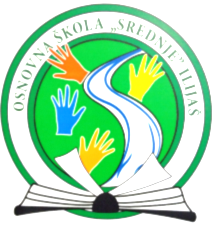 Direktorica školeNa osnovu člana 96. Zakona o osnovnom odgoju i obrazovanju („Službene novine Kantona Sarajevo“ broj: 23/17, 33/17, 30/19, 34/20 i 33/21), Uputstava o organizaciji i realizaciji odgojno obrazovnog rada u osnovnim i srednjim školama na području Kantona Sarajevo u školskoj 2021/2022. godini, broj: 11-04-34-32471-1/21 od 27.08.2021. godine, direktorica škole, donosi,ODLUKU O REALIZACIJI ODGOJNO- OBRAZOVNOG RADA ŠKOLE  OD 01.09.2021.GODINE Opće odredbeNastava u školskoj 2021/2022. godini počinje 1. septembra 2021. godine u učionicama uz poštivanje osnovnih principa prevencije u dokumentu Preporuke za škole za školsku 2021/22. godinu Federalnog kriznog štaba. Na sjednici Nastavničkog vijeća održanoj 30.08.2021. godine donesena je odluka da se redovna nastava za sve učenike odvija u prostorijama JU OŠ „Srednje“ Ilijaš.Prijem učenika prvog razreda bit će upriličen 01.09.2021. godine u 9:30 sati u dvorištu JU OŠ „Srednje“ Ilijaš u Srednjem.Svečani prijem bit će održan uz poštivanje higijensko-epidemioloških mjera.Za učenike JU OŠ „Srednje“ Ilijaš ralizacija nastavnog procesa odvijat će se po modelu:Predviđeni Nastavni plan i program realizira se u popunosti u skladu sa dostavljenim godišnjim i mjesečnim planovima i programima rada nastavnika. Ocjenjivanje učenika se vrši u skaldu sa Pravilnikom o praćenju, vrednovanju i ocjenjivanju učenika osnovnih i srednjih škola u Kantonu Sarajevo.Za vrijeme trajanja nastave, uz nastavnika sa učenicima može biti prisutan i asistent u nastavi, stručni saradnici škole i članovi mobilnog tima za podršku inkluzivnom obrazovanju, uz obavezno poštivanje važećih epidemioloških mjera. Prostorije se redovno održavaju i dezinfikuju u skladu sa Smjernicama za prevenciju i kontrolu infekcije COVID-19 u osnovnim i srednjim školama u Kntonu Sarajevo donesenih od strane Zavoda za javno zdravstvo Kantona Sarajevo.Boravak u zbornicama i drugim društvenim/zajedničkim prostorijama sveden je na minimum.Čas traje  45 minuta. Mali odmor traje 5 minuta, a veliki odmor 15 minuta. Učenici razredne nastave veliki odmor provode van objekta škole uz prisustvo nastavnika i vodeći računa o poštivanju higijensko-epidemioloških mjera. Učenici predmetne nastave odmore provode u kabinetu u kojem prate nastavu kako bi se izbjegle gužve i miješanje grupa. Preporučuje se da učenici kroz angažman redara u odjeljenju budu maksimalno uključeni u praćenje provođenje higijensko-epidemioloških mjera u učionici za vrijeme odmora. Preporučuje se pojačano prisustvo dežurnih nastavnika u vrijeme odmora.Nastava se odvija u jednoj učionici za jedno odjeljenje. Uz jasno propisan put i plan kretanja  za predmete informatika i tehnička kultura organizirati će se kabinetska nastva. Kada grupa/ odjeljenje napusti kabinet, isti će se očistiti, prozračiti, a kontaktne površine dezinficirati.Konzumiranje užine moguće je u učionici u kojoj grupa prati nastavu. Preporučujemo nošenje užine od kuće do otvaranja rada školske kuhinje. Podsjećamo na higijenu ruku i površina, te provođenje higijensko-epidemioloških mjera.Vannastavne aktivnosti organiziraju se u školi pod istim higijensko-epidemiološkim uslovima kao za redovan nastavni proces.Dodatna i dopunska nastava  organizira se u školi pod istim higijensko-epidemiološkim uslovima kao za redovan nastavni proces.Nastava iz predmeta Tjelesni i zdravstveni odgoj relizira se u sali. Kad god je moguće nastava će se održati na otvorenom. Obavezno je poštivanje higijensko-epidemioloških mjera u svalčionicama i za vrijeme izvođenja nastave tjelesnog i zdravstvenog odgoja. Fizička distanca mora se održavati sve vrijeme, a aktivnosti moraju biti organizirane tako da ne zahtijevaju dijeljenje ili dodavanje rekvizita. Učenici za vrijeme fizičkih aktivnosti ne nose masku.Školska biblioteka stoji na raspolaganju svim učenicima škole uz strogo pridržavanje higijensko- epiemioloških mjera i bez zadržavanja u prostorijama biblioteke.  Razredna nastavaUčenici od I-IV  razreda pohađaju redovnu nastavu prema sljedećem rasporedu rada:Osnovna škola „Srednje“:1.čas 09,00 – 09,452.čas 09,50 – 10,35Veliki odmor 15 min.3.čas 10,55 – 11,404.čas 11,45 – 12,30Područna škola Dragoradi:Kombinacija II, III i IV razreda, učitelj Dilberović DenisNastava počinje u 07,30 sati.Područna škola Gajevi:Kombinacija I i III razreda, učitelj Kurtović Refik Kombinacija  II  i IV razreda, učiteljica Durmiš-Duvnjak AdisaNastava počinje u 08,00 sati.Područna škola Kamenica:Kombinacija I i III  razreda, učitelj Kolak ĐemalKombinacija  II  i IV razreda, učiteljica Bajraktarević LejlaNastava počinje u 8,30 sati. Predmetna nastavaRaspored rada za učenike od V do IX razreda:1.čas 09,00 – 09,452.čas 09,50 – 10,35Veliki odmor 15 min.3.čas 10,55 – 11,404.čas 11,45 – 12,305.čas 12,35 – 13,206.čas 13,25 – 14,10Raspored odjeljenja po kabinetima:Zbog kombinovanja odjeljenja nastava Njemačkog jezika za VIII1 i VIII2 razred  po rasporedu časova realizuje se u kabinetu Hemije i Fizike, a nastava Turskoj jezika realizuje se u kabinetu Matematike.Obavezno je nošenje maski preko usta i nosa za zaštitu repiratornog sistema u zatvorenom prostoru sve vrijeme za sve osobe koje borave u školi. Od obaveze nošenja maski izuzeti su učenici uzrasta od 6 do 11 godina dok su u učionici, djeca mlađa od šest godina, osobe koje imaju problema sa disanjem zbog hroničnih bolesti ili koja ne mogu skinuti masku bez pomoći druge osobe (npr. osobe sa intelektualnim poteškoćama ili smetnjama u razvoju), osobe sa oštećenjem sluha, učenici za vrijeme realizacije nastave iz  predmeta Tjelesni i zdravstveni odgoj.Nastavnici održavaju komunikaciju sa roditeljima na informativnim i konsultativnim online sastancima. Razrednik održava informativne sastanke najmanje jednom u dvije sedmice, na sličan način i nastavnici koji nisu razrednici održavaju konsultativne online sastanke. Roditelji zadržavaju pravo da dobiju dodatne termine za informacije i konsultacije. Dolazak roditelja/staratelja u školu potrebno je svesti na razumnu mjeru.Sjednice stručnih organa škole kao i sastanci sa Vijećem roditelja/ Vijećem učenika, roditeljski i informativni sastanci održavaju se online. Škola može navedene sjednice organizirati i uživo u prostorijama škole u skladu sa preporukama i smjernicama krznih štabova u pogledu dozvoljenog broja osoba u zatvorenom prostoru. Učenici koji zbog oboljenja imaju povećan rizik od komplikacija izazvanih COVID-19, mogu nastavu pohađati od kuće samo na osnovu izvoda iz medicinske dokumentacije kojeg izdaje nadležni ljekar javne zdravstvene ustanove. Škola će za ove učenike osigurati optimalan model praćenja nastave. Izvod iz medicinske dokumentacije potrebno je dostaviti najkasnije do 15.09.2021. godine razredniku ili pedagoškoj službi škole.Općina Ilijaš je u saradnji sa Centrotrans Eurolines obezbjedila redovan prevoz za učenike naše škole. Red vožnje po relacijama biće u  skladu sa rasporedom rada škole.Odluka stupa na snagu danom donošenja.Srednje, 30.08.2021. godineBroj: 01-VIII-1226/21 								        Direktorica škole:							                  Dženita Čehajić-KuloOdjeljenjeKabinetV-1Sala za više svrhaVI-1Likovne kultureVI-2VjeronaukeVII-1Geografije i HistorijeVII-2Bosanskog jezika i književnostiVIII-1MatematikeVIII-2Hemije i FizikeIX-1Engleskog i Njemačkog jezikaIX-2Biologije i Muzičke kulture